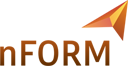 Release update: 4.17Release Date: September 22, 2023Updated: September 27, 2023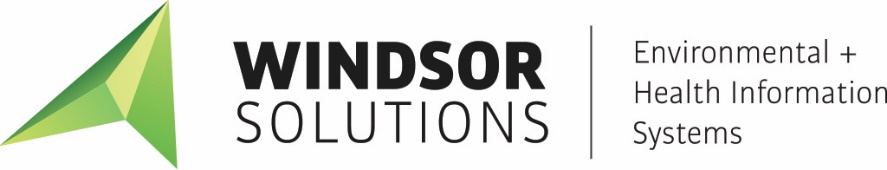 This page intentionally left blankContentsOverview / Highlights	1Feature Deprecation Notices	2New Feature	3DataGrid	3Form Design	4Form Design, Submission Wizard - Data Entry	5Form Design, Submission Wizard - Signing, User Security	6Manage User Profile	7Submission Details	7Submission Wizard	8Submission Wizard - Signing	8User Sign-In	8Bugs	10Data Inheritance, Form Design	10DataGrid	10Form Design	10Formula Execution	11Submission Overview	11Submission Wizard	12Technical Task	12User Sign-In	13Overview / Highlights Windsor is dedicated to continuously working to improve the nFORM system for the user community. As such, new versions of the tool are developed and released on a regular basis. This latest release of the system is nFORM version 4.12.This release was composed primarily of the work needed to implement new features in nFORM such as:TBDIn addition, a number of system defects were addressed.This document covers the changes to the nFORM from version 4.11 to the release of version 4.12 for nVIRO integrated implementations.Feature Deprecation NoticesThe following features are scheduled to be deprecated in the future:TBDNew FeatureDataGridAdd Tag Value to Table Configuration ScreenJIRA Ticket: NFORM-9030Description: In the advanced table and DataGrid control editing interfaces, the included control's tag has been added to the table. This enhancement assists form designers in distinguishing between controls more effectively during the editing process.Fix Version: 4.17Reported/Requested By: WindsorAdd Ability to Summarize Columns in DataGridJIRA Ticket: NFORM-9066Description: The DataGrid control now allows users to summarize columns in a table. This includes the following options and can be controlled within the individual controls within the DataGrid:CountSumMinimumMaximumAverageThis new feature is a valuable addition to the DataGrid control and will make it easier for users to analyze data in tables. The ability to summarize columns and add multiple summarization rows will be helpful for a variety of tasks, such as budgeting, forecasting, and reporting. The Excel integration will also make it easier for users to share their data with others.Fix Version: 4.17Reported/Requested By: TDECAdd Calculated Control to DataGridJIRA Ticket: NFORM-9067Description: Form designers can now utilize the powerful Calculated control in DataGrids, opening up new possibilities for their designs.Fix Version: 4.17Reported/Requested By: TDECSummary Row Values in DataGrid to be Accessible for Document TemplatesJIRA Ticket: NFORM-9127Description: Document templates can now access and utilize calculated row summaries configured by form designers within datagrid controls.Fix Version: 4.17Reported/Requested By: TDECForm DesignInstruction Control Formatting ImprovementsJIRA Ticket: NFORM-6550Description: Instruction Control formatting has been improved, enabling users to apply various formatting options like links, bold text, italics, carriage returns, and more within the control. Users can now insert multiple links in a single Instruction Control, streamlining formatting and reducing the need for multiple controls. This enhancement also addresses the reduction of excessive spacing above and below instructions, resulting in a more efficient and visually appealing design.Fix Version: 4.17Reported/Requested By: AR, NY, WindsorSupport the Ability to Populate Lists from Data HubJIRA Ticket: NFORM-6627Description: nFORM now supports the ability to populate control lists directly from the Data Hub, allowing users to create customized lists based on specific criteria such as individuals, permits, or sites, thereby enhancing data accessibility and flexibility.Fix Version: 4.17Reported/Requested By: SC, WindsorProvide Ability to Conditionally Hide/Show a Calculated ControlJIRA Ticket: NFORM-7496Description: Added the ability to conditionally show/hide a Calculated control. Form designers now have the ability to conditionally change the visibility of Calculated controls from the form designer using the "Conditionally display control" attribute on the Calculated Control. A conditional formula can be added to toggle the controls visibility.Fix Version/s: 4.13Reported/Requested By: AR, NY, OK, TDEC, VA, VT, SCRelated JIRA Ticket(s): NCORE-5747Allow User to Enter Control Editting without Using MenuJIRA Ticket: NFORM-8267Description: Added an edit button back on the Control list screen to allow users to enter the Control Edit screen without having to go to the options menu for a control. This helps streamline the form design/configuration process.Fix Version/s: 4.12.1, 4.13Reported/Requested By: WindsorProvide Visual Indicator For Formula Issues (on Sections and Controls)JIRA Ticket: NFORM-8918Description: The resolved issue adds visual indicators for formula errors within the form designer. Previously, when control tags changed, controls were moved, or controls were deleted, formulas sometimes became invalid, but detecting these issues required opening each control or reviewing validation lists during form publishing. With the resolution, error icons are now displayed at both the section and control levels in the form designer, making it easier for form designers to quickly identify and address formula-related problems without the need to inspect each control individually.Fix Version: 4.17Reported/Requested By: WindsorForm Design, Submission Wizard - Data EntryImprove the Spreadsheet Import ProcessJIRA Ticket: NFORM-7846Description: Improved the user experience of submitting/uploading tabular data to the system. This feature was implemented within the new Datagrid control. The improvements included: - The ability to download an established spreadsheet template including any entered/existing tabular data, allowing the user to edit the data in a spreadsheet for reimport/upload. - The ability to upload a spreadsheet (based on an established template) with tabular data. - The ability to validate the uploaded spreadsheet to ensure proper data insertions.Fix Version/s: 4.13Reported/Requested By: VTAbility to Hide "Validate Address" Button From Contact and Address ControlsJIRA Ticket: NFORM-8247Description: Added the ability to hide the "Validate Address" button from the Contact and Address controls. This feature can be configured at either the global configuration level by a system adminstrator or the Control level by a form designer. Fix Version/s: 4.13Reported/Requested By: AKDECRelated JIRA Ticket(s): AKVIRO-431Prevent Use of Interactive Map on Location ControlJIRA Ticket: NFORM-8357Description: Added the ability to allow form designers to limit the use of the interactive map on the location control. This feature is used to encourage more accurate location coordinates by forcing them to provide specific latitude and longitude coordinates and/or to prevent inadvertent changes to the coordinates when the data is prefilled.Fix Version/s: 4.13Reported/Requested By: AKDECRelated JIRA Ticket(s): AKVIRO-438Form Design, Submission Wizard - Signing, User SecurityEstablish a Simplified (non-CROMERR) Signature ProcessJIRA Ticket: NFORM-7997Description: Established the ability to support a simple signature process for self-registered users. This ability allows users with the Self-Registered User role to sign a form without going through the CROMERR process and to establish challenge question which is required for CROMERR-level signing. To better support this business case, a more simplistic signing process was established. Below are the three business rules that were implemented: - Do not require unique user permission/role assignment to enable this simple signing process, other than Self-Registered User authentication - Each additional signature field can be rendered based on a previously answered question. - The signature field that is rendered, can be made required.Fix Version/s: 4.13Reported/Requested By: NH, VTManage User ProfileUnlock Account InstructionsJIRA Ticket: NFORM-7587Description: The user experience when encountering a locked account has been improved. Users will now receive clear instructions on how to request the unlocking of their account directly from the Sign-in Page. This includes displaying the admin email address for the application and, when relevant, the form's contact email address. These enhancements facilitate a smoother account recovery process.Fix Version: 4.17Reported/Requested By: NHSubmission DetailsAbility to Delete a SubmissionJIRA Ticket: NFORM-2785Description: Added the ability to delete a submission from within the user interface. This feature was implemented in three areas: - My Submissions (nFORM Standalone Only): Submission can be deleted using the new menu option in the hamburger menu. This behavior will be contingent upon the forms status and the users roles. Finalized Submissions must be deleted by an Administrator from the Submission Over page. - Submission Dashboard (nFORM Standalone Only): Non-finalized submission can be deleted using the ... ellipse menu, giving the user the option to delete applicable submission. This behavior will be contingent upon the forms status and the users roles. Finalized Submissions must be deleted by an Administrator from the Submission Over page. - Submission Overview: Administrators will have the ability to delete submission from this page if the submission is 'deleteable'. A red delete submission/draft button will be presented on the right hand column under the view confirmation/export buttons. Clicking this option will prompt the user to choose if they want to delete the current draft version of the submission or the entire submission (all versions). Note: Non-current versions of the submission can not be deleted. Note: A "Finalized Submission" is a submission which is assigned a Submission Status which is considered "Final".Fix Version/s: 4.13Reported/Requested By: ARSubmission WizardAllow Access to the "Please Describe" Value in the Formula BuilderJIRA Ticket: NFORM-9126Description: Form designers can now access the "Please Describe" value in the formula builder. An example of this syntax can be seen below:Single_Select_Control_Tag.otherFix Version: 4.17Reported/Requested By: WindsorSubmission Wizard - SigningAllow Internal Users to "Skip" SigningJIRA Ticket: NFORM-7978Description: The automatic circumvention of signing processes for internal users has been rolled back and replaced with a new flow. When an internal user arrives at the Signing step, they are now presented with an additional piece of UI that offers them the chance to skip signing. This allows internal users to skip signing for testing purposes, or if they do not need to sign the document. This change makes it clear to internal users why signing is being skipped, and it also prevents the issue from affecting real clients in production.Fix Version: 4.17Reported/Requested By: WindsorUser Sign-InImprove Sign-In Screen Across ApplicationJIRA Ticket: NFORM-6569Description: The sign-in screens throughout the application have been enhanced, resulting in improved formatting and user experience. These changes contribute to an overall improved visual appearance of the sign-in process.Fix Version: 4.17Reported/Requested By: VTSMS Password Reset Self-Service JIRA Ticket: NFORM-9087Description: We have added a new feature that allows users to reset their password using a mobile/SMS verification code. This feature makes it easier for users to reset their passwords, especially if they have forgotten their passwords.If the user already has a mobile phone number on file, but it has not been validated, they will be prompted to validate their mobile phone number during the next login. The user can either update the number presented or accept the one already there and click "Validate" which will send a code via SMS to the mobile phone number provided. The user will then enter the code into the dialog to validate their mobile phone number.Once the mobile phone number is on file and validated, the user will have the option to receive the temporary password via email or SMS anytime they click "Reset Password".Fix Version: 4.17Reported/Requested By: NHFirst Time Sign In Flow Improvements JIRA Ticket: NFORM-9331Description: This ticket aimed to enhance the initial sign-in process for first-time users. The improvements focused on efficiently incorporating address verification and SMS verification without being overly intrusive.Fix Version: 4.17Reported/Requested By: WindsorBugsData Inheritance, Form DesignLong Names for Data Inheritance Source Mapping Description Results in UI IssuesJIRA Ticket: NFORM-7970Description: When form designers were configuring control data inheritance mappings in the form designer and the Source Mappings referenced sections/controls with long names, those names had the possibility of wrapping and extended beyond the select list and overlapping other controls on the screen. This caused the references to be obscured and difficult to read. This was resolved - the source names no longer extend beyond the control and cause UI issues when they are long.Fix Version/s: 4.13Reported/Requested By: WindsorDataGridAdd Validation to Form Design of Data Grid Column Summary for XLSX FucntionsJIRA Ticket: NFORM-9189Description: Now, if a non-XLS function is typed into the "Other" field, the system will display an error message, preventing the designer from saving the control. Previously, only numbers or special characters triggered an error, but this enhancement ensures that even unknown words in the "Other" field will result in an error message and prevent saving. These entries are also displayed in the form's Data Grid.Fix Version: 4.17Reported/Requested By: WindsorForm DesignConfidential Attachment Justification Label Missing on Form Export/ImportJIRA Ticket: NFORM-8094Description: Addressed an issue which caused the Confidential Attachment Justifcation Label attribute to be lost when exporting and importing form definitions. When exporting forms and importing them into a new environment users were getting an error stating the Confidential Attachment Jjustification Label is missing. To address this issue, a default value was established when no value is specified. The default value used is “Reason for confidentiality”.Fix Version/s: 4.13Reported/Requested By: WindsorImprove Formatting Capabilities for General InstructionsJIRA Ticket: NFORM-9201Description:  Enhancements have been made to the formatting capabilities of general instructions on forms. Form designers can now easily adjust text size and utilize various pre-existing formatting features.Fix Version: 4.17Reported/Requested By: WindsorForm Designer Showing Inaccurate Required Control AstricksJIRA Ticket: NFORM-9210Description: Resolved an issue where advanced table controls displayed incorrect red asterisks for control requirements, improving accuracy in indicating required fields.Fix Version: 4.17Reported/Requested By: WindsorFormula ExecutionSingle Quotes in Name Values Cause Formula IssuesJIRA Ticket: NFORM-9337Description: An issue was reported related to a submission where server-side validation problems were encountered, leading to submission errors with a generic error message. This problem was attributed to calculated controls in the form that referenced certain user attributes, potentially causing errors in the server-side formula evaluation.Fix Version: 4.17Reported/Requested By: TDECSubmission OverviewSubmission Overview Screen Doesn't Properly Filter FilesJIRA Ticket: NFORM-8295Description: The "Added By Processor" and "Submission Attachments" filters in the Documents & Attachments section of the Submission Overview were not filtering the list appropriately. After the fix the Documents & Attachments section of the Submission Overview screen filters files properly.Fix Version/s: 4.12.1, 4.13Reported/Requested By: ARSubmission WizardLocation Control Boundary Validator Does Not Work in Anonymous FormsJIRA Ticket: NFORM-8011Description: Addressed an issue which resulted in an error being presented to a user in the Submission Wizard, when the state boundary validation check was enabled on the Location control, and an anonymous/guest user selected a location outside the state boundary on the same Location control.Fix Version/s: 4.12.1, 4.13Reported/Requested By: SC DHECRelated JIRA Ticket(s): SCEP-9361, NCORE-5068Conditional Formula Not Working in RepeatorJIRA Ticket: NFORM-8189Description: Addressed an issue which caused Sections that are conditionally displayed based off a control in a Repeator to not display correctly. The Section would display correctly on the first Repeator, but not subsequently added Repeators. This has been resolved.Fix Version/s: 4.12.1, 4.13Reported/Requested By: SC DHECRelated JIRA Ticket(s): SCEP-9198, NCORE-5521Technical TaskImprove Performance Issue with Form RepeatersJIRA Ticket: NFORM-8170Description: Improved the performance of the repeaters. When conditional visibility was used on controls in a repeator, significant performance degredation was experienced. Performance in this area is significatly improved.Fix Version/s: 4.13Reported/Requested By: TDECRelated JIRA Ticket(s): TNS-46User Sign-InPassword Reset Wording ImprovementsJIRA Ticket: NFORM-9330Description: We have made refinements to the wording of various modal messages in three key areas: the "Reset Password" modal, the "Change Email" instructions, and the "Forgot Password - Email Option" confirmation message. These improvements were implemented to ensure that users receive more precise and user-friendly instructions and notifications, ultimately contributing to an improved user experience.Fix Version: 4.17Reported/Requested By: Windsor